提醒的話：1. 請同學詳細填寫，這樣老師較好做統整，學弟妹也較清楚你提供的意見，謝謝！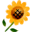 2. 甄選學校、科系請填全名；甄選方式與過程內容書寫不夠請續寫背面。         3. 可直接上輔導處網站https://sites.google.com/a/yphs.tw/yphsc/「甄選入學」區下載本表格，    以電子檔郵寄至yphs316@gmail.com信箱，感謝你！　　　　　              甄選學校甄選學校東吳大學東吳大學東吳大學東吳大學甄選學系甄選學系資訊管理系資訊管理系學生學測分數國英數社自總■大學個人申請□科技校院申請入學□軍事校院■大學個人申請□科技校院申請入學□軍事校院■大學個人申請□科技校院申請入學□軍事校院■正取□備取□未錄取■正取□備取□未錄取學測分數12121011853■大學個人申請□科技校院申請入學□軍事校院■大學個人申請□科技校院申請入學□軍事校院■大學個人申請□科技校院申請入學□軍事校院■正取□備取□未錄取■正取□備取□未錄取甄選方式與過程■面試佔(    　%)一、形式：（教授：學生）人數=（ 2：1　），方式： 面試六分鐘左右。一個教授問問題，一個教授介紹資管系，然後問你有什麼問題想問他 二、題目：˙有來過東吳大學嗎?˙對東吳的了解˙具備什麼特質是適合資管的˙未來期望學到什麼■備審資料佔(     %)   或  □術科實作佔(     %)  或  □筆試佔(     %)□其他佔(     %)請註明其他方式，如：小論文■面試佔(    　%)一、形式：（教授：學生）人數=（ 2：1　），方式： 面試六分鐘左右。一個教授問問題，一個教授介紹資管系，然後問你有什麼問題想問他 二、題目：˙有來過東吳大學嗎?˙對東吳的了解˙具備什麼特質是適合資管的˙未來期望學到什麼■備審資料佔(     %)   或  □術科實作佔(     %)  或  □筆試佔(     %)□其他佔(     %)請註明其他方式，如：小論文■面試佔(    　%)一、形式：（教授：學生）人數=（ 2：1　），方式： 面試六分鐘左右。一個教授問問題，一個教授介紹資管系，然後問你有什麼問題想問他 二、題目：˙有來過東吳大學嗎?˙對東吳的了解˙具備什麼特質是適合資管的˙未來期望學到什麼■備審資料佔(     %)   或  □術科實作佔(     %)  或  □筆試佔(     %)□其他佔(     %)請註明其他方式，如：小論文■面試佔(    　%)一、形式：（教授：學生）人數=（ 2：1　），方式： 面試六分鐘左右。一個教授問問題，一個教授介紹資管系，然後問你有什麼問題想問他 二、題目：˙有來過東吳大學嗎?˙對東吳的了解˙具備什麼特質是適合資管的˙未來期望學到什麼■備審資料佔(     %)   或  □術科實作佔(     %)  或  □筆試佔(     %)□其他佔(     %)請註明其他方式，如：小論文■面試佔(    　%)一、形式：（教授：學生）人數=（ 2：1　），方式： 面試六分鐘左右。一個教授問問題，一個教授介紹資管系，然後問你有什麼問題想問他 二、題目：˙有來過東吳大學嗎?˙對東吳的了解˙具備什麼特質是適合資管的˙未來期望學到什麼■備審資料佔(     %)   或  □術科實作佔(     %)  或  □筆試佔(     %)□其他佔(     %)請註明其他方式，如：小論文■面試佔(    　%)一、形式：（教授：學生）人數=（ 2：1　），方式： 面試六分鐘左右。一個教授問問題，一個教授介紹資管系，然後問你有什麼問題想問他 二、題目：˙有來過東吳大學嗎?˙對東吳的了解˙具備什麼特質是適合資管的˙未來期望學到什麼■備審資料佔(     %)   或  □術科實作佔(     %)  或  □筆試佔(     %)□其他佔(     %)請註明其他方式，如：小論文■面試佔(    　%)一、形式：（教授：學生）人數=（ 2：1　），方式： 面試六分鐘左右。一個教授問問題，一個教授介紹資管系，然後問你有什麼問題想問他 二、題目：˙有來過東吳大學嗎?˙對東吳的了解˙具備什麼特質是適合資管的˙未來期望學到什麼■備審資料佔(     %)   或  □術科實作佔(     %)  或  □筆試佔(     %)□其他佔(     %)請註明其他方式，如：小論文■面試佔(    　%)一、形式：（教授：學生）人數=（ 2：1　），方式： 面試六分鐘左右。一個教授問問題，一個教授介紹資管系，然後問你有什麼問題想問他 二、題目：˙有來過東吳大學嗎?˙對東吳的了解˙具備什麼特質是適合資管的˙未來期望學到什麼■備審資料佔(     %)   或  □術科實作佔(     %)  或  □筆試佔(     %)□其他佔(     %)請註明其他方式，如：小論文■面試佔(    　%)一、形式：（教授：學生）人數=（ 2：1　），方式： 面試六分鐘左右。一個教授問問題，一個教授介紹資管系，然後問你有什麼問題想問他 二、題目：˙有來過東吳大學嗎?˙對東吳的了解˙具備什麼特質是適合資管的˙未來期望學到什麼■備審資料佔(     %)   或  □術科實作佔(     %)  或  □筆試佔(     %)□其他佔(     %)請註明其他方式，如：小論文■面試佔(    　%)一、形式：（教授：學生）人數=（ 2：1　），方式： 面試六分鐘左右。一個教授問問題，一個教授介紹資管系，然後問你有什麼問題想問他 二、題目：˙有來過東吳大學嗎?˙對東吳的了解˙具備什麼特質是適合資管的˙未來期望學到什麼■備審資料佔(     %)   或  □術科實作佔(     %)  或  □筆試佔(     %)□其他佔(     %)請註明其他方式，如：小論文■面試佔(    　%)一、形式：（教授：學生）人數=（ 2：1　），方式： 面試六分鐘左右。一個教授問問題，一個教授介紹資管系，然後問你有什麼問題想問他 二、題目：˙有來過東吳大學嗎?˙對東吳的了解˙具備什麼特質是適合資管的˙未來期望學到什麼■備審資料佔(     %)   或  □術科實作佔(     %)  或  □筆試佔(     %)□其他佔(     %)請註明其他方式，如：小論文心得與建議◎備審資料製作建議：◎整體準備方向與建議：   看一些時事報導，面試的時候不用太緊張，教授人都很好，最好能用聊天的方式，這樣教授才會想和你繼續談。◎備審資料製作建議：◎整體準備方向與建議：   看一些時事報導，面試的時候不用太緊張，教授人都很好，最好能用聊天的方式，這樣教授才會想和你繼續談。◎備審資料製作建議：◎整體準備方向與建議：   看一些時事報導，面試的時候不用太緊張，教授人都很好，最好能用聊天的方式，這樣教授才會想和你繼續談。◎備審資料製作建議：◎整體準備方向與建議：   看一些時事報導，面試的時候不用太緊張，教授人都很好，最好能用聊天的方式，這樣教授才會想和你繼續談。◎備審資料製作建議：◎整體準備方向與建議：   看一些時事報導，面試的時候不用太緊張，教授人都很好，最好能用聊天的方式，這樣教授才會想和你繼續談。◎備審資料製作建議：◎整體準備方向與建議：   看一些時事報導，面試的時候不用太緊張，教授人都很好，最好能用聊天的方式，這樣教授才會想和你繼續談。◎備審資料製作建議：◎整體準備方向與建議：   看一些時事報導，面試的時候不用太緊張，教授人都很好，最好能用聊天的方式，這樣教授才會想和你繼續談。◎備審資料製作建議：◎整體準備方向與建議：   看一些時事報導，面試的時候不用太緊張，教授人都很好，最好能用聊天的方式，這樣教授才會想和你繼續談。◎備審資料製作建議：◎整體準備方向與建議：   看一些時事報導，面試的時候不用太緊張，教授人都很好，最好能用聊天的方式，這樣教授才會想和你繼續談。◎備審資料製作建議：◎整體準備方向與建議：   看一些時事報導，面試的時候不用太緊張，教授人都很好，最好能用聊天的方式，這樣教授才會想和你繼續談。◎備審資料製作建議：◎整體準備方向與建議：   看一些時事報導，面試的時候不用太緊張，教授人都很好，最好能用聊天的方式，這樣教授才會想和你繼續談。E-mail手機